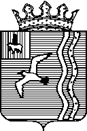 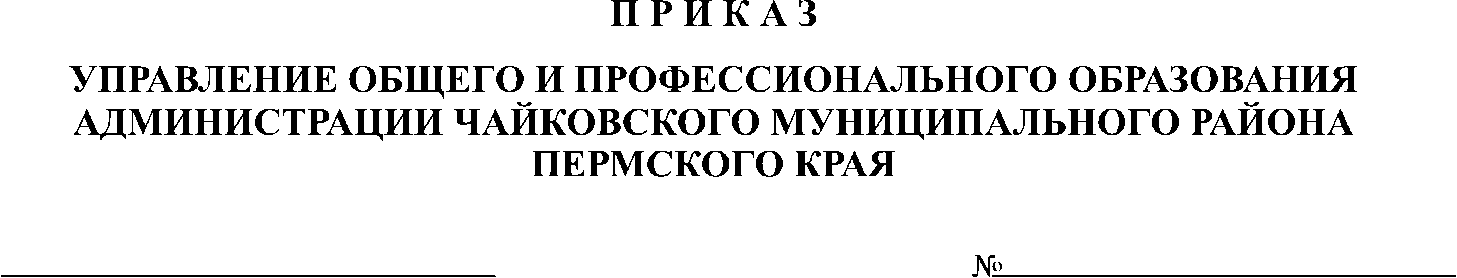 О проведении муниципальной экологическойакции «Подарите птицам жизнь»В соответствии с комплексным планом Управления общего и профессионального образования на 2016-2017 учебный год, с целью привлечения внимания к проблемам зимующих птиц и сохранения их видового разнообразия,ПРИКАЗЫВАЮ:Провести муниципальную экологическую акцию «Подарите птицам жизнь» с 24 октября 2016  года по 1 апреля 2017 года на базе МАУ ДО «Станция детского, юношеского туризма и экологии» г. Чайковского.Утвердить Положение о проведении муниципальной экологической акции «Подарите птицам жизнь» (Приложение 1).Рекомендовать руководителям образовательных учреждений принять участие в муниципальной экологической акции «Подарите птицам жизнь».Контроль за исполнением приказа возложить на главного специалиста отдела О и ДО Управления О и ПО Раянову И.Р.Начальник управления О и ПО                             Е.М. Остренко
Утверждено приказом Управления О и ПОот  24.10.2016    № 07-01-05-730ПОЛОЖЕНИЕ 
о муниципальной экологической акции «Подарите птицам жизнь»Цель Муниципальная экологическая акция «Подарите птицам жизнь» (далее – Акция) проводится с целью привлечения внимания к проблемам зимующих птиц для сохранения их численности и видового разнообразия.Сроки проведения  Акция проходит с 24 октября 2016 года по 1 апреля 2017 года.Территория проведения Акция проводится на территории Чайковского муниципального района.Руководство проведениемРуководство Акцией осуществляет Управление О и ПО Чайковского муниципального района. Организация и проведение Акции возлагается на МАУ ДО «Станция детского, юношеского туризма и экологии» г. Чайковского. УчастникиК участию в Акции приглашаются коллективы образовательных учреждений, предприятий, организаций, а также частные лица, выполнившие задания, указанные в положении.Условия проведения и участияВ рамках Акции проводятся конкурсы:  «Покормите птиц зимой», «Каждой птице свой дом», «Время милосердия».Творческий отчёт об участии в Акции  принимается до 25 марта 2017 годапо адресу: ул. Горького, 22, корпус 1., МАУ ДО СДЮТЭ, каб. № 59.Творческий отчёт должен быть оформлен на листах формата А-4 и включать в себя:титульный лист (Приложение); письменный отчёт о выполненных заданиях с количественными показателями (указать число участников, количество развешенных кормушек и искусственных гнёзд, кол-во листовок);приложение (листовки, фотографии);видеоролик  (для участников конкурса «Время милосердия»).Работы победителей не возвращаются и не рецензируются.  Принимаются работы ранее не участвовавшие в конкурсе. Справки по телефону: 8(34241) 33818 (Михеева Ольга Анатольевна). Подведение итогов и награждениеПобедителей акции определяет конкурсная комиссия в составе:Раянова Ирина Рифатовна, главный специалист отдела  ДО Управления О и ПО;Селивёрстов Алексей Владимирович, педагог дополнительного образования МАУ ДО СДЮТЭ, специалист по лесоведению;Удовиченко Лилия Вячеславовна, педагог дополнительного образования МАУ ДО СДЮТЭ;Попов Валерий Адольфович, педагог дополнительного образования МАУ ДО СДЮТЭ, орнитолог;Самочкова Марина Борисовна, начальник комитета по охране окружающей среды и природопользованию администрации Чайковского муниципального района (по согласованию).С 26 марта по 1 апреля конкурсная комиссия подводит итоги Акции, определяет дату и место проведения итогового мероприятия.Все участники акции получают сертификаты. Победители награждаются дипломами и памятными призами. Информация о дате и месте награждения будет сообщена дополнительно.Конкурс «Покормите птиц зимой»       Конкурс «Покормите птиц зимой» включает в себя несколько заданий.Задание «Самая щедрая кормушка»:изготовить кормушки (количество не ограничено);развешать кормушки на пришкольных участках, в парках, скверах, в лесу, около жилых домов и др.;организовать регулярную подкормку птиц. Понаблюдать какие птицы и в каком количестве посещают кормушки. Завести календарь наблюдений за кормушкой (в свободной форме);сделать фотографию кормушек во время посещения их птицами (формат 10х15). Фотографию поместить в творческий отчёт. (Фото без птиц не принимаются).Задание «Лучшая агитационная листовка»:изготовить листовки (лист форматом А4) с призывом подкармливать зимующих птиц (количество листовок не менее 5 штук);вывесить листовки в общественных местах (остановки, территории ДОУ, ОУ, организаций, парки), сделать фотографию;приложить изготовленную листовку и фотографию в творческий отчёт.Задание «Лучший агитационный материал»:принимаются опубликованные материалы (стенгазеты, заметки, статьи, рассказы и др. с обязательным указанием названия и выходных данных). Приложить в творческий отчёт.2. Конкурс «Каждой птице свой дом»         Практической помощью птицам, для их успешного существования, считается изготовление искусственных гнёзд и размещение их в пригодных для гнездования местах.        Для участия в конкурсе «Каждой птице свой дом» необходимо:изготовить в натуральную величину искусственное гнездовье следующих видов: скворечник, синичник, гнездовье для сов, гнездовье для пустельги (виды гнездовий и их количество не ограничено);вывесить изготовленное гнездовье в месте, пригодном для гнездования птиц, для которых оно изготовлено;сделать фотографию гнездовья на месте установки (формат 10х15). Фотографию поместить в творческий отчёт.Конкурс социальной рекламы «Время милосердия»        Для привлечения внимания населения к проблеме гибели зимующих птиц предлагаем конкурс социальной рекламы «Время милосердия» (далее – Конкурс).        Для участия в Конкурсе участники, наряду с отчётом, предоставляют в оргкомитет видеоматериал, направленный на повышение гражданской ответственности населения.Требования к видеоматериалу:формат видеоролика – произвольный;продолжительность видеоролика – до 3-х минут;видеоролик предоставляется только на CD, DVD носителях;участие в видеоролике его авторов – необязательно;использование при монтаже и съёмке видеоролика специальных программ и инструментов – на усмотрение участников.Критерии оценки видеоролика:соответствие видеоролика тематике Конкурса, т.е. видеоролик должен отображать тот или иной аспект проблемы сохранения жизни зимующих птиц или их гнездовий;оригинальность сюжета, т.е. отображение проблемы должно быть интересным и нетрадиционным для данной конкретной ситуации;ясность видеоролика, т.е. из ролика должно быть понятно, о какой проблеме было заявлено участниками.ПриложениеОбразец оформления титульного листа творческого отчётаНазвание учрежденияМуниципальная экологическая акция «Подарите птицам жизнь»Конкурс «_____________»Отчётоб участии в муниципальной экологической акции«Подарите птицам жизнь»                                                               Выполнили: Руководитель:Чайковский - 2017